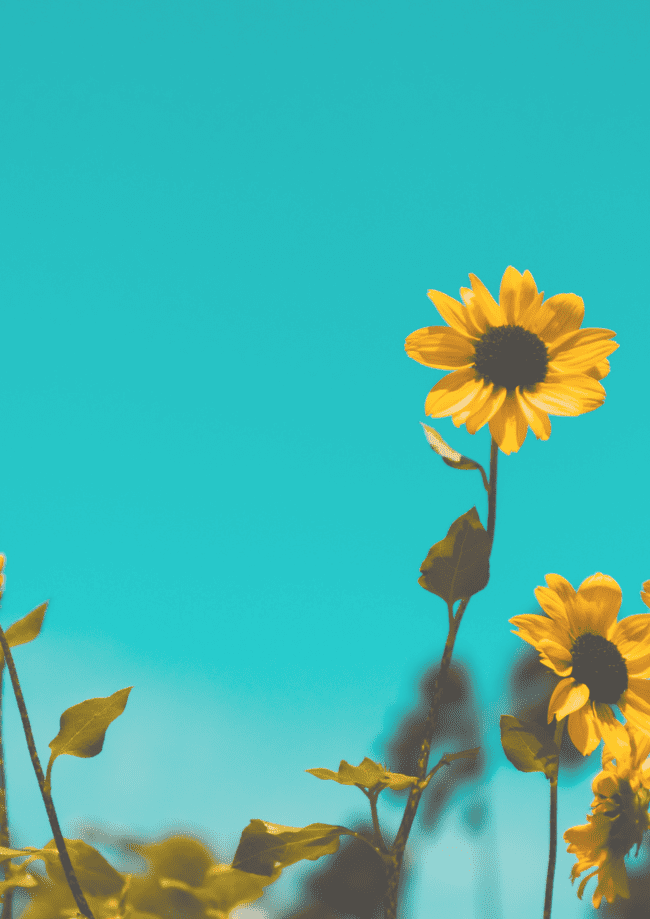 HolaJunio